LA PENTECOTE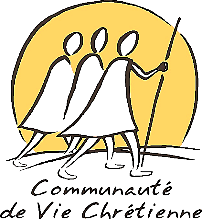 Visée : Passer d’une vie généreuse à une vie ouverte à l’action de l’Esprit Saint.Texte pour la prière : Actes 2, 1-13 : récit de la PentecôtePour préparer mon partage :Je relis le temps écoulé depuis la dernière rencontre pour y lire les signes de l’action de l’Esprit Saint en moi et autour de moi.Quelles sont les langues qu’on parle dans mes réseaux de relations ? Dialogue vrai, langue de bois, silence, autre moyen d’expression ?Je choisis une situation vécue dans laquelle l’Esprit Saint s’est exprimé.Qu’est-ce qui m’a émerveillé, ou peut-être qu’est-ce qui m’a empêché de voir les merveilles de Dieu ?Y a-t-il un lien avec mes motions intérieures ?A quel pas de plus suis-je invité ? Une parole, une prière, un geste, un engagement ? Vis-à-vis du Seigneur, de mon conjoint, de mon enfant, de mon prochain, de mon compagnon en communauté locale, de moi-même ?> Suite à cette relecture, je choisis ce que je souhaite partager en communauté locale.Autres ressources :« Laissez-vous guider par l'Esprit », Michel Rondet sj, Editions Bayard, 2008.« Quels sont les fruits de l’Esprit Saint ? », Entretien avec le Père Guy Lepoutre sj, supérieur de la communauté du Châtelard, La Croix-Croire, mai 2006Fiche à l’attention des Communautés Locales – Révision 2016